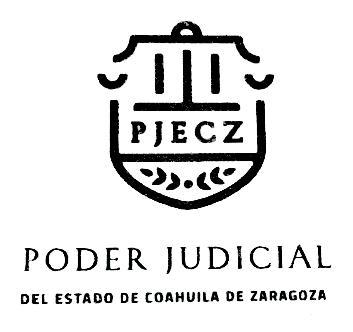 									Versión PúblicaORDEN DEL DÍASEGUNDA SESIÓN ORDINARIADEL PLENO DEL TRIBUNAL SUPERIOR DE JUSTICIAENERO - 16 - 2024Lista de asistencia.Declaratoria de integración del Pleno.Aprobación, en su caso, del orden del día.Aprobación en su caso, de la propuesta de designación de la Secretaria General de Acuerdos del Tribunal Superior de Justicia del Estado de Coahuila de Zaragoza.Aprobación, en su caso, del acta de la sesión celebrada en fecha 8 de enero de 2024.Aprobación, en su caso, de la determinación relativa a la demanda del juicio de nulidad JN-7/2023, promovida por la parte actora en contra del juicio intestamentario, tramitado en el Juzgado Cuarto de Primera Instancia en materia Civil del Distrito Judicial de Saltillo, bajo el número de expediente 53/2007.Presentación de la demanda de juicio de nulidad JN-9/2023, promovida por la parte actora en contra de la sentencia de 14 de diciembre de 2021, emitida dentro del Recurso de Apelación identificado con el número TOCA CIVIL 62/2021, interpuesto por el abogado patrono de la parte actora, en contra de la sentencia definitiva de veintiséis de junio de dos mil veinte, pronunciada por el Juez Segundo de Primera Instancia en materia Civil del Distrito Judicial de Torreón, en autos del Juicio Ordinario Civil, expediente número 27/2016.Determinación relativa a la Lista de Auxiliares de la Administración de Justicia.Informe de movimientos de personal.Asuntos generales.Clausura de sesión. 